VŠEOBECNE ZÁVÄZNÉ NARIADENIE OBCE LEDNICKÉ ROVNEČ. 3/2018O PODMIENKACH PREDAJA VÝROBKOV A POSKYTOVANIA SLUŽIEB NA TRHOVÝCH MIESTACH NA ÚZEMÍ OBCE LEDNICKÉ ROVNE – TRHOVÝ PORIADOKVZN nadobúda platnosť dňom: Uznesenie OZ č. : .../2018 z .............. VZN nahrádza: VZN č. 3/2000Mgr. Marian Horečný          starosta obceObecné zastupiteľstvo v Lednických Rovniach v zmysle zákona č. 178/1998 Z. z. o podmienkach predaja výrobkov a poskytovania služieb na trhových miestach v znení neskorších predpisov, zákona č. 455/1991 Zb. o živnostenskom podnikaní (živnostenský zákon) v znení neskorších predpisov a § 6 zákona č. 369/1990 Zb. o obecnom zriadení v znení neskorších predpisov ustanovuje: Všeobecne záväzné nariadenie obce Lednické Rovneč. 3/2018o podmienkach predaja výrobkov a poskytovania služieb na trhových miestach na území obce Lednické RovneTrhový poriadok§ 1Úvodné ustanovenia(1) 	Toto všeobecne záväzné nariadenie (ďalej len „VZN“) upravuje podmienky predaja výrobkov a poskytovania služieb na trhových miestach, zriaďovanie a povoľovanie trhových miest, povinnosti fyzických osôb a právnických osôb pri predaji výrobkov a poskytovaní služieb na trhových miestach na území obce Lednické Rovne. § 2Povolenie na zriadenie trhového miesta(1) 	Povolenie na zriadenie trhového miesta vydáva obec Lednické Rovne v súlade s platnou právnou normou. (2) 	Predávať výrobky a poskytovať služby na trhových miestach na území obce Lednické Rovne môžu len osoby oprávnené predávať výrobky a poskytovať služby, a to len na základe povolenia na predaj, ktoré vydáva obec Lednické Rovne prostredníctvom Obecného úradu v Lednických Rovniach, Námestie slobody 32, 020 61 Lednické Rovne.§ 3Predaj výrobkov a poskytovanie služiebNa trhových miestach na území obce Lednické Rovne je povolené predávať Potravinárske výrobky: - 	Ovocie a zelenina – musia vyhovovať hygienickým požiadavkám v súlade s platnými právnymi predpismi, - 	Zemiaky, - 	Vajcia – možno predávať po predložení „Potvrdenia o registrácií“, ktoré vydáva Regionálna veterinárna a potravinová správa (ďalej len „RVPS“), - 	Včelí med – musí byť zmyslovo bezchybný, zdravotne nezávadný, uvádzaný do predaja v originálnom balení z hygienicky nezávadného materiálu, s označením výrobcu, názvu výrobku, hmotnosti, dátumu plnenia a doby použiteľnosti. Možno ho predávať po predložení „Potvrdenia o registrácií“, ktoré vydáva RVPS, - 	Trhové konzumné ryby zo schválených a registrovaných prevádzkarní, - 	Lesné plodiny, - 	Všeobecne známe liečivé rastliny, - 	Cukrovinky, - 	Mliečne výrobky zo schválených a registrovaných prevádzkarní – pri dodržaní predpísaných skladovacích teplôt a hygieny predaja, - 	Mäsové výrobky zo schválených a registrovaných prevádzkarní - pri dodržaní predpísaných skladovacích teplôt a hygieny predaja, - 	Čerstvé huby – je možné predávať len na základe osvedčenia odbornej spôsobilosti na nákup, predaj a spracúvanie húb, b) 	Na príležitostných trhoch sa povoľuje predaj občerstvenia – predaj nápojov a jedál z priestorov krátkodobých stánkov, ktorých prevádzkovatelia majú súhlasné rozhodnutie príslušného regionálneho úradu verejného zdravotníctva na ambulantný predaj a na základe povolenia, ktoré im vydá Obec Lednické Rovne. c) 	Na príležitostných trhoch sa povoľuje predaj tradičných potravín z produkcie malých výrobcov, výrobkov z miestnych potravinárskych výrobní, potravinárskych výrobcov lokálnych farmárov na základe súhlasného rozhodnutia orgánu verejného zdravotníctva a súhlasu orgánu úradnej kontroly, na základe ktorých majú výrobcovia a predajcovia stanovené podmienky manipulácie s potravinami a na základe povolenia, ktoré im vydá Obec Lednické Rovne,d) 	Na príležitostných trhoch sa povoľuje predaj liehovín, destilátov a spotrebiteľsky balené alkoholické nápoje, e) 	Ostatné výrobky: - 	Poľnohospodárske výrobky, ktoré nie sú určené pre výživu ľudí (kvety, okrasné dreviny a rastliny a pod.), - 	Ľudové umelecké a remeselnícke výrobky, - 	Knihy, denná a periodická tlač, -	Spotrebné výrobky, najmä textilné výrobky, odevné výrobky, obuv, domáce potreby, elektrotechnické výrobky, drobný tovar, papierenské výrobky, kozmetika, drogériový tovar a hračky, elektrotechnické výrobky a športové potreby.§ 4Určenie trhových miest(1) 	Príležitostné trhy: a) Michalský jarmok Trhovým dňom sa stanovuje: 		posledný septembrový víkend, alebo prvý                  				októbrový víkend Miesto konania: 		areál Kultúrneho domu (parčík KD), priestranstvo pred KD, priestranstvo pri Dome služieb v Lednických Rovniach, Schreiberova ulica, Zameranie: 	ľudové remeslá, kultúrne podujatia, zábavné atrakcie a ostatné stánky Čas predaja: 				od 7,00 hod. do 19,00 hod. Zásobovanie, dovoz tovaru na trhové miesto je možné v čase: 					od 6,00 hod. do 7,00 hod. Odvoz tovaru: 				od 19,00 hod. do 20,00 hod.b) Iné príležitostné trhy - 	v priebehu roka realizované s podporou obce v spolupráci so spoločenskými organizáciami a kultúrnymi inštitúciami Miesto konania: 		areál Kultúrneho domu (parčík KD), priestranstvo pred KD, priestranstvo pri Dome služieb v Lednických Rovniach, Ul.Sv.Anny,  (2) 	Ambulantný predaj Miesto: areál Kultúrneho domu (parčík KD), priestranstvo pred KD, priestranstvo pri Dome služieb v Lednických Rovniach.(3) 	Pri vjazde na trhové miesto motorovými vozidlami je nutné sa riadiť dopravným značením. (4) 	Predávajúci a vystavujúci sú po skončení predaja povinní zanechať predajné miesto v čistote, prípadný odpad odložiť do smetných nádob. (5) 	Poplatok za užívanie trhového miesta:Cena za 1 m2 prenajatej plochy je stanovená vo výške 1,70 EUR/deň. (7) 	V prípade sponzorského finančného príspevku v prospech Obce Lednické Rovne na zabezpečenie akcie podľa § 4 tohto VZN v hodnote viac ako 100 € môže byť fyzickej alebo právnickej osobe poskytnutá zľava z poplatku, prípadne umožnená účasť a prezentácia spoločnosti počas príležitostných trhov zdarma ak činnosť spoločnosti, ktorou sa zaoberá nebude v rozpore s etikou. Propagácia politických strán a hnutí nie je povolená. § 5Správa trhových miest, práva a povinnosti správcu trhoviska, tržnice a príležitostného trhu(1) 	Správu trhoviska, tržnice a príležitostných trhov, ktorú sú vo vlastníctve obce, vykonáva obec Lednické Rovne prostredníctvom Obecného úradu v Lednických Rovniach. Túto správu môže obec zveriť právnickej alebo fyzickej osobe, ktorá má živnostenské oprávnenie na správu trhoviska, tržnice alebo príležitostného trhu. (2) 	Správu trhových miest s ambulantným predajom vykonáva obec Lednické Rovne. Ak je trhovým miestom priestranstvo alebo nebytový priestor, ktoré nie je prevádzkarňou ale právnická alebo fyzická osoba, ktorá je jeho vlastníkom ho prenajme na ambulantný predaj, za správcu trhového miesta sa považuje ich prenajímateľ. (3) 	Povolenie na umiestnenie prenosného predajného zariadenia na trhovisku, príležitostných trhoch a tržnici vydáva správca trhového miesta. (4) 	Povolenie k predaju na trhovisku, príležitostných trhoch a tržnici sa vydáva na celý deň, pričom premiestňovanie predajných zariadení a zmena lokality nie je povolená. Rozdávanie propagačných materiálov je povolené len na mieste určenom v povolení na zriadenie trhového miesta vydanom obcou Lednické Rovne. (5) 	Pre trhovisko, tržnicu a príležitostný trh je správca trhoviska povinný vypracovať trhový poriadok a umiestniť ho na viditeľnom mieste.(6) 	Povinnosťou správcu trhoviska je zabezpečiť dodržiavanie trhového poriadku ako aj ostatných podmienok pri predaji výrobkov a poskytovaní služieb a vykonávať kontrolu predávajúcich. § 6Povinnosti predávajúcich na trhových miestach(1) 	Správca trhoviska je oprávnený určiť druh predajných zariadení, aké je možné  na jednotlivých príležitostných trhoch používať, ich rozmiestnenie a umiestnenie. (2) 	Práva a povinnosti predávajúcich na trhových miestach sú určené osobitným predpisom.(3) 	Obec Lednické Rovne prostredníctvom Obecného úradu v Lednických Rovniach môže zrušiť, prípadne povolenie na predaj výrobkov a poskytovanie služieb na trhovom mieste neudeliť, ak predávajúci opakovane alebo hrubo porušuje povinnosti vyplývajúce z tohto nariadenia. § 7Kontrola(1) 	Kontrolu plnenia ustanovení tohto VZN vykonávajú:a) poverení zamestnanci Obecného úradu v Lednických Rovniach, b) Obecná polícia obce Lednické Rovne. (2) 	Orgán dozoru je oprávnený uložiť sankcie v zmysle § 12 a § 13 zákona č. 178/1998 Z. z. o podmienkach predaja výrobkov a poskytovania služieb na trhových miestach a o zmene a doplnení zákona č. 455/1991 Zb. o živnostenskom podnikaní (živnostenský zákon) v znení neskorších predpisov. § 8Záverečné ustanovenia(1) 	Dňom nadobudnutia účinnosti tohto VZN sa rušia: a) 	VZN č. 3/2000 o podmienkach predaja výrobkov a poskytovania služieb na trhových miestach v obci Lednické Rovne. (2) 	VZN č.  3/2018 nadobúda platnosť dňom schválenia OZ.    									Mgr. Marian Horečný                                                                                                                      									     starosta obce  O B  E  C      L  e  d  n  i  c  k  é       R  o  v  n  e  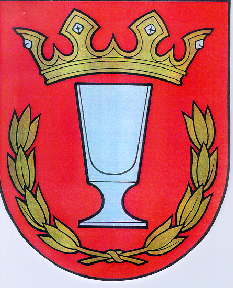                            Námestie slobody č. 32, Lednické Rovne, 020 61                           Tel. 042/285 34 01, email: podatelna@lednickerovne.sk      TRHOVÝ  PORIADOK  OBCE   LEDNICKÉ  ROVNE                  PRE  PRÍLEŽITOSTVNÉ  TRHY  Názov trhu:			Príležitostný trh, ambulantný predaj.   Miesto konania: 		Areál Kultúrneho domu (parčík KD ), priestranstvo pred KD,  				a priestranstvo pri Dome služieb v Lednických Rovniach. Presné  				označenie trhového miesta obdrží predávajúci pri vydávaní  				povolenia na predaj na príležitostnom trhu.Druh predávaných výrobkov a poskytovaných služieb: 	1./ Výrobky v rozsahu ustanovení zákona č. 178/1998 Z.z.             			v znení neskorších zmien a doplnkov.				2./ Služby v rozsahu par. 8 zákona č. 178/1998 Z.z. v znení       				neskorších zmien a doplnkov. Trhové dni a predajný čas:  			1./ Príležitostný predaj na základe žiadosti o povolenie predaja  				výrobkov a poskytovania služieb 2./ Michalský jarmok bude oznámený pred jeho konaním obvyklým  spôsobom (letáky, webová stránka obce)3./ Predajný čas: od 7,00 hod. do 19,00 hod. Prenajímanie predajného miesta: 			Formou žiadosti na Obecnom úrade Lednické Rovne na tlačive   				a zaplatením stanovenej ceny za prenajaté miesto. Obec má  				právo stanoviť predávajúcemu maximálny rozmer     				prenajímaného miesta. Cena za 1m2 prenajatej plochy: 			Za aj začínajúci 1m2 prenajatej plochy je stanovená cena   				1,70€/deň.Dodržiavanie poriadku a čistoty:  			Predávajúci sú povinní počas predaja a po jeho skončení                                           	prenajaté miesto upratať. Odpadky ( obaly, papier, ....) odložiť    				do odpadových nádob.Podmienky predaja: 		1./ Vlastniť povolenie Obce Lednické Rovne na predaj (zák.            			            178/1998  Z.z. par.3 ods. 1 v znení neskorších zmien                                                  a doplnkov.  				2./ Zákaz predaja výrobkov v zmysle zák.178/1998  Z.z. (par.6   				v znení neskorších zmien a doplnkov.) 	 			3./ Uhradenie poplatku za prenajaté miesto vopred. 				4./ Dodržiavanie povinností predávajúceho v zmysle zák.                                                178/1998 Z.z. par.11.) 				5./ Prenosné predajné zariadenie môže predávajúci postaviť až                                                po obdržaní súhlasu obce a zaplatení poplatku za prenajatú                                                predajnú plochu.  				6./ Za Michalský jarmok uhradia predávajúci poplatok za miesto                                                na celú dobu ich konania samostatne pred ich konaním.  				7./ Predávajúci sú povinní dodržiavať pokyny správcu trhového   				miesta. Ďalej sú povinní dodržiavať ustanovenia tohto trhového  				poriadku.       									Mgr. Marian Horečný                                                                                                                      									     starosta obce